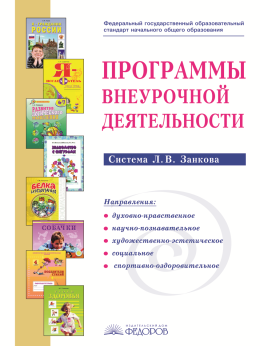 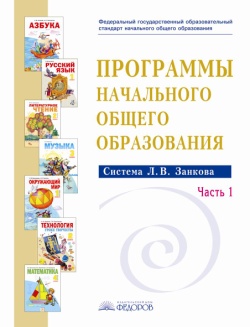 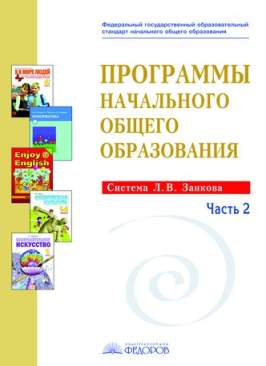 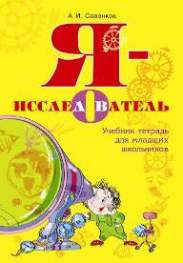 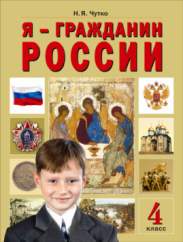 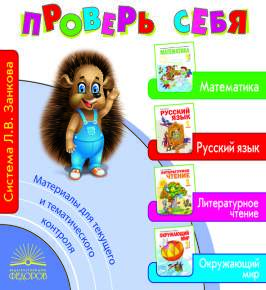 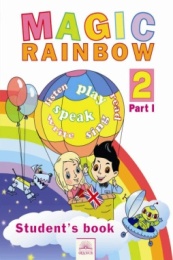 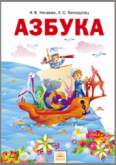 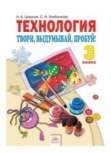 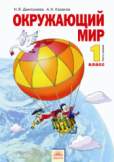 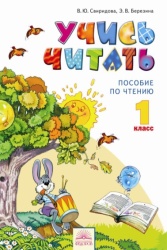 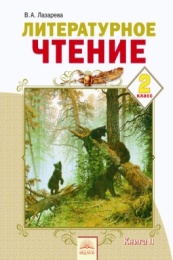 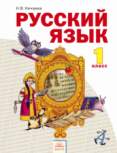 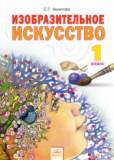 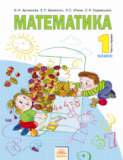 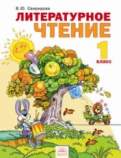 Отдел образования Петродворцового района 
Санкт-ПетербургаГосударственное бюджетное образовательное учреждение дополнительного профессионального образования 
 (повышения квалификации) специалистовСанкт-Петербургская академия постдипломного педагогического образованияГосударственное бюджетное образовательное учреждение дополнительного профессионального образования центр повышения квалификации специалистов Петродворцового района Санкт-Петербурга «Информационно-методический центр»Государственное бюджетное общеобразовательное учреждение средняя общеобразовательная школа № 529
 Петродворцового района Санкт-Петербурга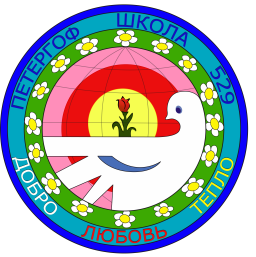 Городской семинар «Дидактические возможности  
УМК системы развивающего обучения в начальной 
и основной школе»февраль 2014 годаПРОГРАММАДата, время проведения:	27 февраля  2014 г., 10.00Место проведения:	ГБ ОУ средняя школа №529 Актовый зал10.00 – 10.05 Вступительное слово и.о.директора школыНазаренко Ирина Анатольевна10.05 – 10.25 Требования, предъявляемые к УМК, в соответствии с ФГОС. Даутова Ольга БорисовнаПрофессор кафедры педагогики и андрагогики СПб АППО,доктор педагогических наук10.25 - 10.40 Особенности УМК Л.В. Занкова в начальной и основной школе.Ягофарова Зоя Рашидовназаместитель директора школы10.40 - 10.50 Роль КИС «Развитие» в инвариантной части Л.В. Занкова.ЦурканАлла Геннадьевнаметодист ИМЦФрагменты открытых уроков10.55 - 12.20 Преемственность содержательных линий УМК 
на основе дидактики развивающего обучения.Изучение раздела «Морфология» в курсе русского языка1 класс кабинет №263 класс кабинет №234 класс кабинет №22Афанасьева А.Г., Егорова Л.И., Горяинова А.В.Работа с лирическим стихотворением в курсах «Литературное чтение», «Литература»1 класс кабинет №254 класс кабинет №215 класс кабинет №35Лисова И.А, Юрцева Н.Г., Антонова Е.П.Освоение аналитического метода при решении текстовых задач в курсе математики2 класс кабинет №276 класс кабинет №487 класс кабинет №47Кузнецова Н.Е., Миронова Н.В., Кириллова А.В.Многообразие жанров в курсе музыки2 класс кабинет №384 класс кабинет №385 класс кабинет №38Шибанова В.В.Актовый зал12.20 - 12.35 Кофе-пауза 12.35 - 13.00 Стендовые доклады:Реализация программы внеурочной деятельности в системе 
Л.В. Занкова
 /автор-составитель: Киселева О.Е., Крылова Е.В. КИС «Развитие» - современный инструмент для оценки личностного роста учащихся/автор-составитель: Цуркан А.Г., Логинова Я.В., Колчкова О.Г.13.00–13.30.  Мастер-классыРубрики УМК Л.В. Занкова  «Учим друг-друга», «Работа в паре»,
 «Работа в группе»Киселева О.Е.  кабинет №24Рубрики УМК Л.В. Занкова «Задания для мальчиков», «Задания для девочек»Крылова Е.В., Соломина А.В.  кабинет №29Электронные учебники в УМК Л.В. Занкова и их обучающий потенциалЕгорова Л.И.  кабинет №3013.25 – 13.40 Подведение итогов семинара, вручение сертификатов участников. Даутова Ольга БорисовнаПрофессор кафедры педагогики и андрагогики СПб АППО,доктор педагогических наукТанина Наталия Петровназаместитель директора по организационной и методической деятельности,
методист по организации инновационной деятельности13.40 - 14.40 ОбедУважаемые участники семинара!Мы всегда рады с вами поделиться всем, что знаем, умеем, делаем!                                                                                                                                                                                                                                                                                                                                                                                                                                                                                                                                                                                                                                                                                                                                                                                                                                                                                                                                                                                                                                                                                                                                                                                                                                                                                                                                                                                                                                                                                                                                                                          